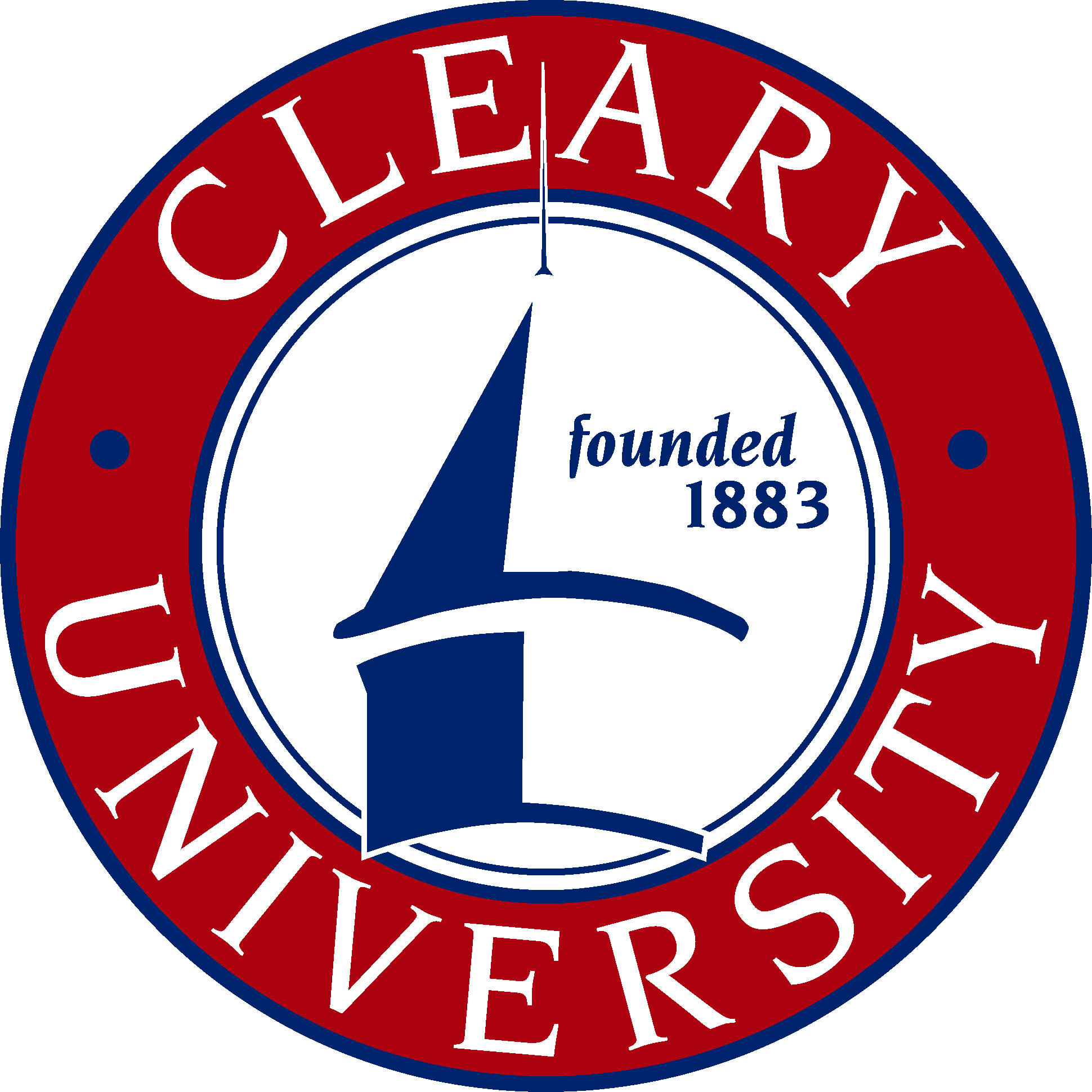 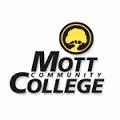 2016-17 Transfer GuideCleary University and Mott Community CollegeBBA Accounting and FinanceCleary UniversityCleary UniversityMott Community CollegeMott Community CollegeMott Community CollegeBusiness Core CoursesBusiness Core CoursesCOURSE NAMECOURSE NAMECREDITCOURSE NAMECOURSE NAMECREDITCREDITBAC 3000Business Research and Communication3LAW 3200Business Ethics and Legal Issues3BUSN 251 &BUSN 252  orBUSN 251 & PHIL 295Business Law I &Business Law IIor Business Law I &EthicsBusiness Law I &Business Law IIor Business Law I &Ethics3 &3or3 &3MTH 4400Statistics for Financial Economics(Prereq. CAS 1500  & MTH 1800)3MKT 4150Interactive Marketing (Prereq. MKT 1500)3ACC 3802Intermediate Accounting II (Prereq. ACC 2801)3FIN 4010Corporate Finance (Prereq. FIN 2000)3MGT 4000Management Skills Seminar3ACC 4400Cost Accounting I(Prereq. ACC 2801)OPM 4000Operations Management3ECO 3200Managerial Economics(Prereq. ECO 2500)3ECON 221 &ECON 222Principles of Economics(Macroeconomics)  &Principles of Economics (Microeconomics)Principles of Economics(Macroeconomics)  &Principles of Economics (Microeconomics)4 &4ACC 4410Cost Accounting II (Prereq. ACC 4400)3MGT 4200International Business3STR 4500Strategic Management3Major CoursesMajor CoursesCOURSE NAMECOURSE NAMECREDITCOURSE NAMECOURSE NAMECREDITFIN 4125Investment and Portfolio Management3FIN 4750Advanced Corporate Finance(Prereq. FIN 4010)3ACC 4150Governmental/Nonprofit Accounting (Prereq. ACC 2801)3FIN 4351Financial Markets and Institutions3A CC 4800 Internal Auditing3ACC 4720  Advanced Financial Accounting I (Prereq. ACC 2801)3ACC 4700Accounting Information Systems3LOWER DIVISION REQUIREMENTSLOWER DIVISION REQUIREMENTSLOWER DIVISION REQUIREMENTSLOWER DIVISION REQUIREMENTSLOWER DIVISION REQUIREMENTSLOWER DIVISION REQUIREMENTSLOWER DIVISION REQUIREMENTSLOWER DIVISION REQUIREMENTSCOURSE NAMECOURSE NAMECREDITCOURSE NAMECOURSE NAMECREDITBAC 1000Foundations in Undergraduate Studies1BAC 1010 Academic Communication, Technology, and Success Essentials3ACC 2411Principles of Accounting I4ACCT 201Principles of Accounting I 5CAS 1500Microsoft Office Applications3BUSN 180 orCOMG 154Microsoft Excel orIntermediate Practical Computer Skills2 or3ECO 2500Macroeconomics3ECON 221Principles of Economics(Macroeconomics)4ENG 1600Business Composition(Prereq: ENG 1010)3ENGL 101English Composition I3FIN 2000Introduction to Business Finance(Prereq: CAS 1500)3MKT 1500Enterprise Marketing3BUSN 255Principles of Marketing3MTH 1800Introduction to Business Statistics(Prereq: CAS 1500 and MTH 1700)3MATH 150Probability and Statistics4ACC 2412Principles of Accounting II(Prereq: ACC 2411)4ACCT 202Principles of Accounting II5ACC 2801Intermediate Accounting I(Prereq: ACC 2412)4ACCT 213Intermediate Accounting5NotesNote 1:  120 semester credits are required for a Bachelor of Business Administration (BBA); 60 semester credits are required for an Associate in Business Administration (ABA).Note 2: Electives/General Education may be any Mott Community College courses or transfer or may include credit for prior learning or proficiency exam credit.  There is no fee for prior learning evaluation prior to the final term of the program.  Note 3:  Scholarships are available for Mott Community College transfer students.  Other scholarships and financial aid are available to all Cleary students.Note 4:  Cleary core and major courses are completed on-ground or distance learning online. Thirty credits (thirty-seven for BBA degree completion programs) must be completed with Cleary University to fulfill residency requirements.  The maximum number of credits that may be transferred to Cleary University is 90 semester (83 semester for BBA degree completion degrees) credits.  Consult a Cleary academic advisor for class schedule information.